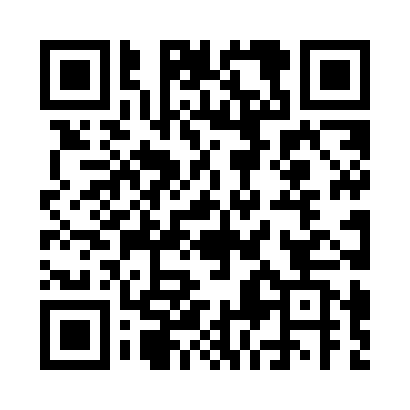 Prayer times for Ulrichshof, GermanyWed 1 May 2024 - Fri 31 May 2024High Latitude Method: Angle Based RulePrayer Calculation Method: Muslim World LeagueAsar Calculation Method: ShafiPrayer times provided by https://www.salahtimes.comDateDayFajrSunriseDhuhrAsrMaghribIsha1Wed2:505:301:035:088:3611:082Thu2:495:281:035:098:3811:083Fri2:485:261:035:098:4011:094Sat2:475:241:035:108:4211:105Sun2:475:221:025:118:4411:116Mon2:465:201:025:118:4511:117Tue2:455:181:025:128:4711:128Wed2:445:171:025:138:4911:139Thu2:435:151:025:148:5111:1310Fri2:435:131:025:148:5211:1411Sat2:425:111:025:158:5411:1512Sun2:415:091:025:168:5611:1613Mon2:415:081:025:168:5711:1614Tue2:405:061:025:178:5911:1715Wed2:395:041:025:189:0111:1816Thu2:395:031:025:189:0211:1817Fri2:385:011:025:199:0411:1918Sat2:375:001:025:209:0611:2019Sun2:374:581:025:209:0711:2120Mon2:364:571:025:219:0911:2121Tue2:364:551:025:219:1011:2222Wed2:354:541:035:229:1211:2323Thu2:354:531:035:239:1311:2324Fri2:344:511:035:239:1511:2425Sat2:344:501:035:249:1611:2526Sun2:344:491:035:249:1711:2527Mon2:334:481:035:259:1911:2628Tue2:334:471:035:259:2011:2729Wed2:324:461:035:269:2111:2730Thu2:324:451:035:269:2311:2831Fri2:324:441:045:279:2411:29